MUNICIPALITÉ DE LAMBTONSÉANCE ORDINAIRE DU MARDI 10 JUILLET 2018 À 19 H 30Tenue au lieu ordinaire du 158, chemin J.-Cyrille Bureau
Chalet du Parc du Grand lac St-FrançoisORDRE DU JOUR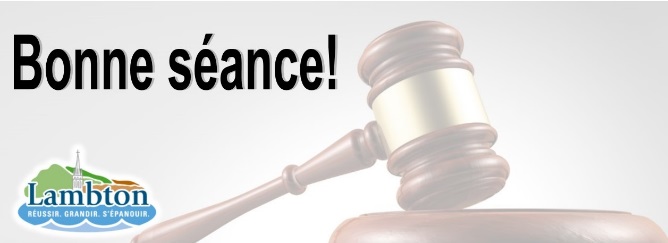 ADMINISTRATION GÉNÉRALEADMINISTRATION GÉNÉRALEADMINISTRATION GÉNÉRALE1.18-07-206Ouverture de la séance2.18-07-207Adoption de l’ordre du jour3.18-07-208Adoption du procès-verbal de la séance ordinaire du 
12 juin 20184.18-07-209Adoption du procès-verbal de la séance extraordinaire du 
23 juin 20185.18-07-210Dépôt de la liste des dépenses6.Période de questionsADMINISTRATIONADMINISTRATIONADMINISTRATION7.18-07-211Embauche d’employé saisonnier8.18-07-212Embauche – Poste de préposé à la maintenance et l’aménagement des espaces verts9.18-07-213Regroupement des offices municipaux des municipalités de Frontenac, Lac-Drolet, Lac-Mégantic, Lambton, Saint-Augustin-de-Woburn et Saint-Sébastien10.18-07-214Octroi d’un mandat – Aide à la réalisation de projets administratifs11.18-07-215Nomination des élus au comité conseil12.18-07-216Politique de reconnaissance et de soutien aux organismes et aux individus –Subvention 201813.18-07-217Annulation des soldes résiduairesHYGIÈNE DU MILIEUHYGIÈNE DU MILIEUHYGIÈNE DU MILIEU14.18-07-218Adoption du règlement 18-468 décrétant des travaux d’installation de réducteurs de pression à la jonction de la phase A (conduite d’amenée) et phase B (réseau de distribution) et autorisant un emprunt pour en payer le coût15.18-07-219Adoption du règlement 18-470 décrétant une dépense et un emprunt pour les travaux de prolongement d’une conduite d’eau potable sur le chemin des Érables16.Avis de motion – Projet de règlement 18-471 concernant les branchements à l’aqueduc et à l’égout17.Dépôt du projet de règlement 18-471 concernant les branchements à l’aqueduc et à l’égout18.18-07-220Abrogation de la résolution 18-06-182 concernant l’adoption du règlement 18-46619.18-07-221Adoption du règlement numéro 18-466 décrétant des travaux de construction d’un réseau de distribution du Secteur Giguère-Quirion et autorisant un emprunt pour en payer le coût20.18-07-222Demande de paiement #4 et réception provisoire21.18-07-223Autorisation de signature – Entente pour prêt de serviceURBANISME ET DÉVELOPPEMENTURBANISME ET DÉVELOPPEMENTURBANISME ET DÉVELOPPEMENT22.18-07-224Déclaration de chemin municipalisé23.18-07-225Appui à la mise sur pieds d’un programme national de lutte au myriophylle à épi24.18-07-226Adoption – Règlement 18-467 abrogeant le règlement 16-443 sur la protection des plans d’eau contre les espèces exotiques envahissantes25.18-07-227Demande de dérogation mineure - lot 5 688 75426.18-07-228Demande de dérogation mineure - lot 5 687 95627.18-07-229Modification du contrat de vente d’une parcelle du lot 6 195 66928.18-07-230Autorisation de signature à la directrice générale et au maire pour l’entente de services d’accompagnement dans le cadre du démarrage d’une coopérativeSPORTS ET LOISIRSSPORTS ET LOISIRSSPORTS ET LOISIRS29.18-07-231Octroi d’un contrat – Désinstallation 2018 et installation 2019 de la Marina du Grand lac St-FrançoisAUTRES DOSSIERSAUTRES DOSSIERSAUTRES DOSSIERS30.Correspondance31.Varia32.Suivi des dossiersMédecins33.Période de questions34.18-07-232Fermeture de la séance